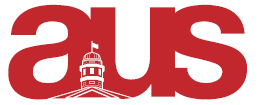 Report of the Philosophy Students’ Association AUS Council March 22nd 2017General UpdatesOn February 25th the PSA sent out a statement condemning the acts of sexual assault committed by the former SSMU VP External David Aird. The PSA had previously hired Aird as a tutor, and expresses its sincerest regrets and apologies to those tutored by Aird. The PSA is terminating any and all affiliation with Aird. We are in the midst of drafting a sexual violence policy for our tutor referral services to protect all students soliciting these services from exposure to sexual violence.The PSA is planning to hold elections on April 4th. Information regarding the election will be circulated in the department by email closer to the date.Past ProjectsThe PSA has not held any events since reading week break. Current Projects Due to issues regarding liquor licensing, the PSA will not be holding a Wine and Cheese this semester. We are looking to hold another event in lieu of it, which we hope to organize and finalize in the coming week. The PSA is working to finalize a book sale we hope to hold this semester. If we are not able to due to time constraints, we will store the books until Fall semester and hold the event then.Upcoming InitiativesThe PSA is holding a samosa sale in Sherbrooke 688 on Wednesday March 29th to raise money for the association.The PSA meets on Tuesdays at 17h30 in Leacock 931Respectfully Submitted,James LawrenceExternal Affairs Coordinator